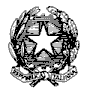 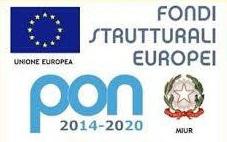 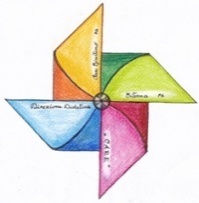 DIREZIONE DIDATTICA ‘F.T.Bufalini’ di San Giustino e CiternaVia De Amicis, 2 -  06016 San Giustino (PG) – www.ddsg.itPEC - pgee048002@pec.istruzione.it – pgee048002@istruzione.itTel/fax - 075856121AVVISO PUBBLICO DI SELEZIONE MEDIANTE PROCEDURA ORDINARIA DI AFFIDAMENTO DIRETTO DI INCARICHI DI PRESTAZIONE D’OPERA OCCASIONALE INTELLETTUALE AD ESPERTI ESTERNI SERVIZIO DI SUPPORTO E ASSISTENZA PSICOLOGICA AGLI STUDENTI, GENITORI E AL PERSONALE della D.D ‘Bufalini di San Giustino e Citerna  PER L’EMERGENZA COVID - A.S. 2020/2021.PREMESSO CHE      		la D.D. ‘Bufalini di San Giustino e Citerna necessita di un esperto  esterno  in  qualità  di  referente psicologo accessibile a studenti, famiglie e personale della scuola per prevenire forme di disagio e attivare percorsi di sostegno psicologico causato dall’emergenza Covid-19;PREMESSO CHE 		l’attività dell’esperto esterno, da individuare con procedura aperta, è implementata attraverso incontri individuali con lo specialista volti a favorire lo stare bene a scuola, il benessere generale degli studenti e del personale scolastico;PREMESSO CHE 		tale servizio, per essere efficace, deve essere assicurato da uno psicologo con provata esperienza di consulenza nel campo dei minori ed una consolidata preparazione nel campo dell'età adolescenziale e delle problematiche connesse e possibilmente anche nel campo della psicologia per il sostegno alla genitorialità e del lavoro, essendo l’anzidetto supporto rivolto anche al personale scolastico ed ai genitori degli alunni;IL DIRIGENTE SCOLASTICOVISTO	il R.D. 18 novembre 1923, n. 2440 e ss.mm.ii., concernente l’amministrazione del Patrimonio e la Contabilità Generale dello Stato ed il relativo regolamento approvato con R.D. 23 maggio 1924, n. 827 e ss.mm.ii.;VISTA	la Legge 7 agosto 1990, n. 241 e ss.mm.ii. recante “Nuove norme in materia di procedimento amministrativo e di diritto di accesso ai documenti amministrativi”;VISTA	la Legge 15 marzo 1997, n. 59, concernente “Delega al Governo per il conferimento di funzioni e compiti alle regioni ed enti locali, per la riforma della Pubblica Amministrazione e per la semplificazione amministrativa";VISTO	il D.P.R. 8 marzo 1999, n. 275, “Regolamento recante norme in materia di Autonomia delle istituzioni scolastiche ai sensi dell'art. 21, della Legge 15 marzo 1997, n. 59”;VISTO	l’art. 26 co. 3 della Legge 23 dicembre 1999, n. 488 “Disposizioni per la formazione del bilancio annuale e pluriennale dello Stato” (Legge finanziaria 2000) e ss.mm.ii.;VISTO	il D.lgs. 30 marzo 2001, n. 165 e ss.mm.ii. recante “Norme generali sull’ordinamento del lavoro alle dipendenze delle Amministrazioni Pubbliche”, ed in particolare l’art. 7, co. 6;TENUTO CONTOdelle funzioni e dei poteri del Dirigente Scolastico in materia negoziale, come definiti dall'articolo 25, co. 2, del decreto legislativo 30 marzo 2001, n. 165, dall’articolo 1,comma 78, della legge n. 107 del 2015 e dagli articoli 3 e 44 del D.I. 28 agosto 2018 n. 129, Regolamento recante istruzioni generali sulla gestione amministrativo-contabile delle istituzioni scolastiche, ai sensi dell'articolo 1, comma 143, della legge 13 luglio 2015, n. 107;VISTA	la Legge 13 luglio 2015, n. 107 recante “Riforma del sistema nazionale di istruzione eformazione e delega per il riordino delle disposizioni legislative vigenti”;VISTO	il D.lgs. 18 aprile 2016 n. 50 recante “Attuazione delle direttive 2014/23/UE, 2014/24/UE e 2014/25/UE sull’aggiudicazione dei contratti di concessione, sugli  appalti pubblici e sulle procedure d’appalto degli enti erogatori nei settori dell’acqua, dell’energia, dei trasporti e dei servizi postali, nonché per il riordino della disciplina vigente in materia di contratti pubblici relativi a lavori, servizi e forniture”;VISTO	in particolare l’art. 32, co. 2, del D.lgs. 50/2016, il quale prevede che, prima dell’avvio delle procedure di affidamento dei contratti pubblici, le stazioni appaltanti, in conformità ai propri ordinamenti, decretano o determinano di contrarre, individuando gli elementi essenziali del contratto e i criteri di selezione degli operatori economici e delle offerte;VISTO	il D.lgs. 25 maggio 2016, n. 97 recante “Revisione e semplificazione delle disposizioni in materia di prevenzione della corruzione, pubblicità e trasparenza, correttivo della legge 6 novembre 2012, n. 190 e del decreto legislativo 14 marzo 2013, n. 33, ai sensi dell'articolo 7 della legge 7 agosto 2015, n. 124, in materia di riorganizzazione delle amministrazioni pubbliche”;CONSIDERATA la Delibera del Consiglio ANAC del 26 ottobre 2016, n. 1097 – Linee Guida n. 4, di attuazione del D.lgs. 18 aprile 2016, n. 50 recante “Procedure per l’affidamento dei contratti pubblici di importo inferiore alle soglie di rilevanza comunitaria, individuazione degli operatori economici” e le successive Linee Guida dell’ANAC;VISTO	il D.lgs. 19 aprile 2017, n. 56 recante “Disposizioni integrative e correttive al decreto legislativo 18 aprile 2016, n. 50”;VISTO	il D.I. 28 agosto 2018, n. 129 “Regolamento recante istruzioni generali sulla gestione amministrativo-contabile delle istituzioni scolastiche, ai sensi dell'articolo 1, comma 143, della legge 13 luglio 2015, n. 107”;CONSIDERATO in particolare l’art. 4, co. 4 del D.I. 28 agosto 2018, n. 129 che recita  “Con  l'approvazione del programma annuale si intendono autorizzati l'accertamento delle entrate e l'impegno delle spese ivi previste”;VISTO	il Regolamento sulle Attività negoziali redatto ai sensi dell’art. 45 co. 2 del D.I. 28 agosto 2018 n. 129;VISTA	la nota M.I. n. 23072 del 30/9/2020 con la quale sono assegnate risorse economiche pari a € 1.600,00 finalizzate all’attivazione del servizio di assistenza psicologica e medica per alunni e personale scolastico;CONSIDERATO che l’importo della spesa rimane in quello di competenza del Dirigente Scolastico previsto dall’art. 45 co. 2 lett. a) D.I. 28 agosto 2018, n. 129 “determinazione dei criteri e dei limiti per lo svolgimento, da parte del dirigente scolastico, affidamenti di lavori, servizi e forniture “inferiore a 10.000,00 euro” elevato ad € 39.999,99, per acquisti di beni e servizi in affido diretto;CONSIDERATO  che per fornire l’assistenza psicologica intende avvalersi di un professionista esperto,  che possa condurre l’attività di ascolto e consulenza psicologica;RILEVATA	l’incompatibilità del personale interno con lo svolgimento del servizio che si intende offrire alla comunità scolastica;TENUTO CONTO 	del Protocollo d’intesa tra il Ministero dell’istruzione e il Consiglio Nazionale Ordine Psicologi, per il supporto psicologico nelle istituzioni scolastiche, individuato con protocollo AOOGABMI.ATTI-del-MinistroR.0000003.16-10-2020;TENUTO CONTO	dell’accordo integrativo al protocollo d’intesa tra il Ministero dell’Istruzione e il Consiglio Nazionale Ordine Psicologi per il supporto psicologico nelle istituzioni scolastiche;INTENDE CONFERIREper l’anno scolastico 2020/2021 l’incarico di prestazione d’opera occasionale, per l’erogazione del seguente servizio per il periodo dicembre 2020/febbraio 2021 con possibilità di proroga:ART.1 (REQUISITI DI AMMISSIONE)Possono partecipare alla selezione tutti i cittadini italiani o stranieri che godano dei diritti civili e politici, che non abbiano riportato condanne penali e non siano destinatari di provvedimenti per l’applicazione di misure di prevenzione, di decisioni civili e di provvedimenti penali, che siano in possesso di particolare e comprovata specializzazione universitaria (titolo di studio strettamente correlato al contenuto della prestazione richiesta).I dipendenti di Amministrazioni Pubbliche dovranno altresì essere in possesso dell’autorizzazione dell’amministrazione di appartenenza (art. 53 D.lgs. 165/2001 e successive integrazioni).Tutti i requisiti possono essere autocertificati ai sensi della normativa vigente. Gli interessati dovranno produrre apposita domanda sul modulo allegato, corredata da un dettagliato curriculum vitae.Titoli richiesti:Laurea e abilitazione all’esercizio della professione di psicologo;Competenza specifica nell’attività oggetto dell’incarico;Esperienza pregressa certificata nell’attività oggetto dell’incarico quantificati in 3 anni di anzianità di iscrizione all’albo degli psicologi o 1 anno di lavoro in ambito scolastico,documentato e retribuito, oppure, formazione specifica acquisita presso istituzioni formative pubbliche o private accreditate di durata non inferiore ad un anno o 500 ore;ART. 2 (CRITERI DI SELEZIONE)I criteri di selezione sono esplicitati nella tabella seguente:A parità di punteggio si terrà conto del seguente criterio: esperienza nell’area di interesse, con valutazione positiva e senza demerito.ART.3(DURATA DELL’INCARICO E COMPENSO)La durata dell’incarico è stabilita in 20 incontri pomeridiani da 2 ore ciascuno, per un totale di n. 40 ore di impegno lavorativo.Il compenso stabilito è pari a € 40,00 lordi per ciascuna ora lavorativa, per un totale complessivo di           € 1.600,00 Lordo Stato.ART.4 (LUOGO DI LAVORO)1. La prestazione lavorativa dovrà essere resa secondo la seguente programmazione, da definirsi dettagliatamente a seguito di aggiudicazione definitiva:ART.5(TERMINI E MODALITA’ DI PRESENTAZIONE DELLE DOMANDE)Gli interessati devono far pervenire apposita domanda entro e non oltre le ore 12,00 del giorno       5 Dicembre 2020 esclusivamente tramite posta elettronica certificata (P.E.C.) all’indirizzo e-mail pgee048002@pec.istruzione.it.Le candidature inviate mezzo Mail dovranno riportare nell’oggetto la dicitura: “Contiene offerta in qualità di esperto esterno per Assistenza psicologica nelle scuole” e il nome del candidato; le stesse dovranno contenere:- la domanda di partecipazione allegata al presente Avviso (Allegato 1), - gli Allegati n.2 e 3- Curriculum vitae in formato europeo- Copia di documento di identità in corso di validità.Il presente avviso di gara è reperibile presso l’Ufficio di segreteria della D.D. ‘Bufalini’ di San Giustino e Citerna e sul sito internet della scuola www.ddsg.it – Amministrazione trasparente sottosezione “bandi di gara e contratti” Atti dell’amministrazione.ART. 6(SELEZIONE DOMANDE E CONFERIMENTO INCARICO)La selezione delle domande sarà effettuata dal Dirigente Scolastico al cui insindacabile giudizio è rimessa la scelta dell’esperto a cui conferire l’incarico.la D.D. ‘Bufalini’ di San Giustino e Citerna si riserva di procedere al conferimento dell’incarico anche in presenza di una sola domanda pervenuta, purché pienamente rispondente alle esigenze progettuali o di non procedere all’attribuzione dello stesso a suo insindacabile giudizio.L’Istituto si riserva di non procedere all’affidamento degli incarichi in caso di mancata attivazione delle attività previste.ART. 7 (CONTRATTO)Il Dirigente Scolastico, in base alle prerogative affidategli dalla normativa, sottoscrive il contratto con l’esperto esterno aggiudicatario della prestazione.Il contratto sottoscritto tra la D.D. ‘Bufalini’ di San Giustino e Citerna e il professionista selezionato è qualificato come contratto di prestazione d’opera intellettuale disciplinato dal codice civile al capo secondo “delle professioni intellettuali”, del titolo terzo “del lavoro autonomo”, del libro quinto “del lavoro”, del codice civile, dall’articolo 2229 all’articolo 2238.Il compenso spettante sarà erogato al termine della prestazione, previa presentazione della relazione finale e della dichiarazione con la calendarizzazione delle ore effettivamente prestate.L’amministrazione potrà procedere ad idonei controlli sulla veridicità del contenuto delle dichiarazioni (Art. 71 DPR 445/2000).Ai sensi dell’art. 1 dell’Accordo integrativo al Protocollo d’intesa tra il Ministero dell’Istruzione e il Consiglio Nazionale Ordine degli psicologi per il supporto psicologico nelle istituzioni scolastiche, durante e per tutta la durata di esecuzione del contratto è vietato per il professionista selezionato stabilire rapporti professionali di natura diversa rispetto a quelli oggetto del presente bando con il personale scolastico, studenti e loro familiari.ART. 8(VERIFICA DELL’ESECUZIONE E BUON ESITO DEL CONTRATTO)Il Dirigente Scolastico verifica periodicamente il corretto svolgimento dell’incarico oltre che la corrispondenza dei risultati conseguiti rispetto agli obiettivi fissati. Se i risultati dell’incarico non sono conformi a quelli richiesti o del tutto insoddisfacenti, il Dirigente scolastico, può chiedere l’integrazione degli stessi entro un certo termine stabilito o risolvere il contratto per inadempienza.Nel caso di risultati parzialmente soddisfacenti, il Dirigente scolastico può chiedere l’integrazione dei risultati nel termine stabilito e l’Istituto scolastico provvedere, per la parte delle attività prestate, ad una parziale liquidazione del compenso stabilito.ART. 9 (ACCESSO AGLI ATTI)1. L’accesso agli atti da parte dei partecipanti, potrà avvenire ai sensi dell’art. 53 del D.lgs. 50/2016.ART. 10 (CONTROVERSIE)1. Per eventuali controversie relative alla Gara, qualora non fosse possibile ricomporle in accordo tra le parti, sarà fatto ricorso al competente Foro di Perugia.ART. 11 (TRATTAMENTO DEI DATI PERSONALI)Ai sensi degli artt. 13 e 14 del Regolamento UE 679/2016, («Regolamento (Ue) 2016/679 del Parlamento Europeo e Del Consiglio del 27 aprile 2016 relativo alla protezione delle persone fisiche con riguardo al trattamento dei dati personali, nonché alla libera circolazione di tali dati e che abroga la direttiva 95/46/CE - regolamento generale sulla protezione dei dati») e dell’art. 13 del D.lgs. n. 196 del 30 giugno 2003 («Codice in materia di Protezione dei Dati Personali»), in relazione ai dati personali il cui conferimento è richiesto ai fini della gara, si precisa che: titolare del trattamento è la D.D ‘Bufalini di San Giustino e Citerna. Il Responsabile del trattamento è il Dirigente scolastico Elio Boriosi. Il Responsabile della Protezione dei dati è l’Avv. Emanuele Florindi.Ai sensi del decreto 10 Agosto 2018, n.101 e ai sensi del Regolamento Europeo 2016/679, i dati personali forniti dai candidati saranno raccolti presso la D.D ‘Bufalini di San Giustino e Citerna per le finalità di gestione della selezione e potranno essere trattati anche successivamente all’eventuale stipula del contratto, per le finalità inerenti alla gestione del contratto stesso, ivi inclusa la pubblicazione sul sito web della scuola ed il conferimento di tutte le informazioni richieste dalla normativa vigente. Il conferimento di tali dati è obbligatorio ai fini della procedura di selezione comparativa, pena l’esclusione della stessa.ART. 12 (NOMINATIVI DEI RESPONSABILI)Responsabile del procedimento è il Dirigente Scolastico, Prof.Elio Boriosi.Responsabile dell’Istruttoria è il Direttore dei Servizi Generali e Amministrativi, Enrico BertoliniSEGUONO ALLEGATI 1 – 2 – 3Il Dirigente ScolasticoElio Boriosi(firma autografa sostituita a mezzo stampaai sensi dell’art. 3, c. 2 del D.lgs. n. 39/1993)ALLEGATO 1AL DIRIGENTE SCOLASTICODella D.D. ‘ Bufalini’ di San Giustino e CiternaOGGETTO: DOMANDA DI PARTECIPAZIONE ALLA PROCEDURA DI SELEZIONE PER ESPERTO PSICOLOGO PER SERVIZIO DI SUPPORTO E ASSISTENZA PSICOLOGICA AL PERSONALE, GENITORI ED ALUNNI della D.D ‘Bufalini di San Giustino e Citerna PER L’EMERGENZA COVID - A.S. 2020/2021Il/la sottoscritto/a ………………..................................	nato/a a	prov. …Il ……./…….. /………..   residente a ………………………. in via ………………………………………..C.F.  …………………………………….	tel. ……………………………………………………………..Cell. ………………………………email. ……………………………………………………………………...Preso atto dell’Avviso Pubblico per il reclutamento di un Esperto Psicologo per l’attivazione del SERVIZIO DI SUPPORTO E ASSISTENZA PSICOLOGICA AL PERSONALE, GENITORI ED ALUNNI della D.D. ‘Bufalini di San Giustino e Citerna PER L’EMERGENZA COVID - A.S. 2020/2021CHIEDEDi partecipare alla selezione per titoli per l’attribuzione dell’incarico.A tal fine, consapevole della responsabilità penale e della decadenza da eventuali benefici acquisiti nel caso di dichiarazioni mendaci, dichiara sotto la propria responsabilità quanto segue:Essere in possesso della cittadinanza italiana o di uno degli stati membri della comunità europea;Godere dei diritti civili e politici;Non avere riportato condanne penali e non essere destinatario di provvedimenti che riguardano l’applicazione di misure di prevenzione, di decisioni civili e di provvedimenti amministrativi iscritti nel casellario giudiziale;Essere a conoscenza di non essere sottoposto a procedimenti penali;Di avere precedentemente ricevuto incarichi relativi a quanto in oggetto presso altreistituzioni scolastiche o università;Di prestare consenso al trattamento dei dati personali (D.lgs. 196/2003, così come modificato dal decreto legislativo 10 Agosto 2018, n.101 e ai sensi del Regolamento Europeo 2016/679);Che l’indirizzo al quale deve essere fatta ogni necessaria comunicazione relativa al presente	avviso è il seguente: via de Amicis,2 – San Giustino PG.Dichiara altresì di accettare le condizioni indicate nell’avviso pubblicato all’albo della D.D ‘Bufalini di San Giustino e Citerna PG.Allega:Autorizzazione trattamento dei dati personali;Autocertificazione dei documenti posseduti e dei titoli attestanti i requisiti richiesti;Curriculum vitae in formato europeo;Copia documento di riconoscimento.Data …………………………………	Firma………………………………..ALLEGATO 2CONSENSO PER IL TRATTAMENTO DEI DATI PERSONALI E PARTICOLARIIl/La sottoscritt_	,acquisite le informazioni relative all’informativa sulla privacy (presente sul sito istituzionale) ex art. 13 del D.lgs. n. 196/03 come modificato dal D.lgs. 101/2018 e art. 13 del Regolamento Europeo 2016/679, per il trattamento dei dati personali, fornita dal titolare del trattamento:Presta il suo consenso per il trattamento dei dati necessari allo svolgimento delle operazioni indicate nell’informativa;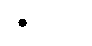 Presta il suo consenso per la comunicazione dei dati ai soggetti indicati nell’informativa.Il/La sottoscritt_ è consapevole che il mancato consenso al trattamento ed all’eventuale comunicazione dei dati di cui sopra comporterà l’impossibilità della valutazione della presente istanza e dei documenti allegati.Data……………………	Firma………………………………………….ALLEGATO 3DICHIARAZIONE SOSTITUTIVA resa ai sensi e per gli effetti del DPR 28 dicembre 2000 n. 445Il/a sottoscritto/a ……………………………………………………….nato/a a ………………………………il	…………………………,	residente	a…………………………….	in via…………………………………….., n……Ai sensi e per gli effetti dell’art. 76 D.P.R. n. 445/2000, consapevole della responsabilità e delle conseguenze civili e penali previste in caso di dichiarazioni mendaci e/o formazione od uso di atti falsi nonché in caso di esibizione di atti contenenti dati non più corrispondenti a verità, e consapevole, altresì, che qualora emerga la non veridicità del contenuto della presente dichiarazione, il sottoscritto decadrà dai benefici per i quali la stessa è rilasciata,D I C H I A R A1. Di avere conseguito la Laurea in:…………………………………………………………………………..In data:…………………………………………Presso:…………………………………………di aver conseguito i seguenti titoli:A. ………………………………………… in data………………………… presso…………………………B. ………………………………………….in data………………………… presso…………………………C. ………………………………………….in data…………………………. presso…………………………Descrizione	sintetica	dell’esperienza	lavorativa	presso	altro/i Istituto/i:…………………………………………………………………………………………………………………………………………………………………………………………………………………………………………………………………………………………………………………………………………………………………………………………………………………………………………………………………Data…………………………………..	FIRMA………………………………………………..ATTIVITA’PLESSOREQUISITI PROFESSIONALI E CULTURALIIMPORTO LORDO STATOServizio di assistenzaTutti i plessiLaurea quinquennale (vecchio€ 1.600,00psicologica, conseguenteDella DD ‘Bufalini’ordinamento), o Laurea Magistrale(milleseicento//oo)all’emergenza da Covid-Di San Giustino e Citerna(3+2) in Psicologia con abilitazione19, per alunni,genitori e personaleall’esercizio della professione discolastico psicologoCRITERIOPUNTEGGIOLaurea specifica connessa alle aree tematiche oggetto del presente bando - max 30 punti Iscrizione albo professionale degli PsicologiPunti 30: voto 110 e lodePunti 25: voto 110Punti 20:voti da 100 a 109Punti 15: voti da 90 a 99Punti 10: voti da 0 a 89Titoli di specializzazione post-laurea connessi alle aree tematiche oggetto del presente bando – max 10 puntiPunti 2 per specializzazione post-laurea almeno biennale 120 cfu fino ad un massimo di 6.Dottorato 4 puntiEsperienze professionali nelle istituzioni scolastiche primarie e secondarie di primo grado specificamente connesse alle aree tematiche – oggetto del presente bando - max 50 puntiNumero di incarichi (almeno trimestrali) uguale o superiore a 5 – punti 50Da 1 incarico fino a 4 incarichi– punti 10 per ciascun incaricoEsperienze professionali nelle istituzioni scolastiche di altro ordine e grado specificamente connesse alle aree tematiche oggetto del presente bando – max 10 puntiNumero di incarichi (almeno trimestrali) uguale o superiore a 5 – punti 10Da 1 incarico fino a 4 incarichi– punti 2 per ciascun incaricoTOTALE PUNTI100San GiustinoCospaiaLamaSelciDICEMBRE2 INCONTRI2 INCONTRI1 INCONTRO1 INCONTROGENNAIO2 INCONTRI2 INCONTRI2 INCONTRO1 INCONTROFEBBRAIO2 INCONTRI2 INCONTRI2 INCONTRO1 INCONTRO